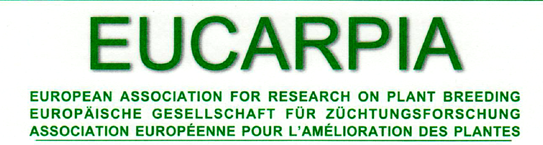        www.ewac.eu                        www.eucarpia.orgPROGRAMMEPOSTERSNovember 7rrival ay14.00 – 19.30egistration esk Open 19.30 – 22.00lcome uffet SupperNovember 8SESSION 1Chair Person: John SnapeGenetic stocks and alien introgressions   9.00 -   9.30B. Kobiljski, A. BörnerOpening/Introduction  9.30 -   9.50A. Börner, E.K. Khlestkina, T.A. Pshenichnikova, K. Neumann, B. Kobiljski,  U. Lohwasser, V. Korzun, M.S. RöderCereal genetic stocks – examples of successful co-operation  9.50 - 10.10T.A. Pshenichnikova, E.K. Khlestkina, L.V. Shchukina, A.V. Simonov, A.K. Chistyakova, E.V. Morozova, S. Landjeva, T. Karceva, A. BörnerExploitation of Saratovskaya 29 / Janetzkis Probat 4D*7A substitution and derivate lines for comprehensive phenotyping and molecular mapping of quantitative traits loci (QTL)10.10 - 10.30E.K. Khlestkina, O.Yu. Tereshchenko, V.S. Arbuzova, A. Börner, L.A. Pershina, E.A. SalinaA new range of wheat precise genetic stocks application: insights into gene function10.30 - 11.00C BREAK11.00 - 11.20M. Nowak, M. Zapalska, J. Leśniowska-Nowak, K. KowalczykAnalysis of GA 2-oxidase gene transcription in isogenic lines of common wheat cv. Bezostaya with different Rht genes11.20 - 11.40M. Molnár-Láng, E. Szakács, K. Kruppa, A. Cseh, G. Linc, M. Rakszegi, A. Farkas, B. Hoffmann, É. Darkó, S. DulaiEvaluation of morphological and agronomic traits of wheat/barley introgression lines developed in Martonvásár11.40 – 12.00S. Landjeva, K. Kocheva, V. Nenova, A. Sepsi, I. Molnár, A. Schneider, T. Karceva, G. Ganeva, G. Georgiev, M. Molnár-LángAegilops geniculata chromosome introgressions into bread wheat and their effects on plant physiological responses to abiotic stress12.00 – 12.20I. Molnár, H. Šimková, M. Kubaláková, M. Leverington-Waite, R. Goram, A. Cseh, A. Farkas, M. Molnár-Láng, S. Griffiths, J. DoleželFlow-cytometric dissection the U and M genomes facilitate the physical mapping of Aegilops species  12.20 – 12.40L. Kuzmanović, A. Gennaro, S. Benedettelli, G. Lattanzi, S.A. Quarrie, C. CeoloniEffects on yield-related traits from introgression of Thinopyrum ponticum chromosomal segments onto the 7AL arm of durum wheat12.40 - 14.00 LUNCHSESSION 2Chair erson: Tatyana Pshenichnikova Molecular gene mapping and breeding in wheat14.00 - 14.20B. Kobiljski, A. Kondić-Špika, L. Brbaklić, D. Trkulja, S. TreskićQTL mapping and mining candidate genes affecting important agronomical traits in NS wheat breeding program14.20 - 14.40K. Neumann, B. Kobiljski, S. Denčić, R.K. Varshney, A. BörnerGenome wide association mapping of agronomic traits in bread wheat 14.40 - 15.00F. Longin, J. Reif, T. Würschum, T. Miedaner, H.P. Maurer, E. Ebmeyer, V. Korzun, R. Bothe, Chr. PietschAssociation mapping in soft winter wheat for FHB, quality traits, heading time and yield15.00 – 15.20K. Kowalczyk, S. Okoń, M. Nowak, J. Leśniowska-NowakUsing of DNA markers for selection of common wheat in Polish breeding programmes15.30 - 16.00C  16.00 - 17.00 oster session November 9Cont. SESSION 2Chair erson: Borislav KobiljskiMolecular gene mapping and breeding in wheat  9.00 -   9.20G.A. Chebotar, S.V. Chebotar, I.I. Motsnyy, Yu.M. SivolapThe Rht and Ppd-D1 genes in Ukrainian winter bread wheats: effects and distribution  9.20 – 9.40S. Okoń , J. Leśniowska-Nowak, M. Nowak, M. Zapalska, K. KowalczykIdentification of leaf rust resistance gene Lr19 in wheat genetic stock from   9.40 - 10.00A.B. Shcherban, T.T. Efremova, E.K.Khlestkina, E.A. SalinaA new Vrn-B1 allele of wheat, T.aestivum: gene structure, transcription and geographical distribution 10.00 - 10.20O.Yu. Tereshchenko, E.K. Khlestkina, E.I. Gordeeva, V.S. Arbuzova, E.A. SalinaRelationship between anthocyanin biosynthesis and abiotic stress in wheat10.20 - 11.00C BREAK11.00 - 11.20P. Titan, V. MegličDerivatives of oxanilic acid as potential chemical hybridizing agents for common wheat (Triticum aestivum L. emend. Fiori et Paol.) 11.20 - 11.40G. Laidò, D. Marone, A. Gadaleta, P. Colasuonno, G. Angelica, S. Giove, P. De Vita, A. Blanco, L. Cattivelli, R. Papa, A.M. MastrangeloDevelopment of a high-density consensus map in durum wheat11.40 – 12.00G. Laidò, F. Taranto, D. Marone, G. Mangini, A.M. Mastrangelo, L. Cattivelli, P. De Vita, A. Blanco, R. PapaLinkage disequilibrium and population structure in tetraploid wheatSESSION 3Chair erson: Viktor orzunMolecular gene mapping and breeding in barley and oat12.00 - 12.20D. Perovic, J. König, D. Kopahnke, B.J. Steffenson, J. Förster, B. Kilian, J.Plieske,G. Durstewitz, F. OrdonMBR1012 x Scarlett: A new DH population for genetic dissection of resistance to different pathogens in barley12.20 - 12.40T.M. Choo, R.A. Martin, M.E. Savard, A.G.XueBreeding barley for resistance to Fusarium Head Blight for 12.40 - 14.00 LUNCH14.00 - 14.20A. Visioni, P. Muñoz, A. Tondelli, E. Francia, N. Pecchioni, A. Pswarayi, M. Malosetti, A.M. Stanca, I. Romagosa, J. ComadranGenome wide association analysis for cold resistance in barley reveals a new QTL on chromosome 3H14.20 - 14.40E. Hagmann, L. von Post, R. von Post, M. Eklund, C.-T. Larsson, S. Tuvesson, A. CeplitisQTL mapping of powdery mildew resistance in oats using DArT markers14.40 - 15.00P. Vallenback, A.-Chr. Rönnberg-Wästljung, A. CeplitisGenetic variation, population structure and linkage disequilibrium in a global sample of cultivated oats (Avena sativa) using DArT markers15.00 - 15.30C  WORKSHOP15.30 – 17.00Chair persons: Luigi Guarino and Hannes DempewolfGlobal Crop Diversity TrustAdapting agriculture to climate change: collecting, protecting and preparing crop wild relatives17.00 – 18.00 oster sessionNovember 1009.00epart Hotel for ExcursionSee your information sheet for xcursion rogramme19.15rrive back at the Hotel 20.00Conference dinnerNovember 11SESSION 4Chair Person: Andreas BörnerNew strategies/technologies for breeding and research  9.00 -   9.30V. KorzunMolecular and classical breeding in cereals: competition or complement?   9.30 - 10.00M. Ernst, A. Walter, U. SchurrIdentification of key parameters of barley root growth under drought stress10.00 - 10.30K. EversoleThe International Wheat Genome Sequencing Consortium (IWGSC): building the foundation for a paradigm shift in wheat breeding10.30 - 11.00C BREAK11.00 - 11.30M. E. SorrellsGenomic selection strategies for wheat improvement11.30 - 12.00E. Storlie, G. CharmetImplementation of genome-wide selection in wheat12.00 - 12.30Business Meeting - Ongoing and future cooperation within EWAC12.30 - 14.00 UCH Departure of delegatesM. Ashfaq,  A. Salam KhanAssociation of various physiomorphological traits with yield and genetic divergence in rice (Oryza sativa L.)  I.A. Belan, L.P. Rosseeva, V.M. Rosseev, A.I. Morgounov, Y. I. Zelenskiy, E.I. Gultyaeva, O.A. Baranova,  E.D. Badaeva,  L.A. PershinaUsing of alien genetic material in the breeding of spring bread wheatL. Brbaklić, D. Trkulja, A. Kondić-Špika, B. Kobiljski, S. Denčić, N. Mladenov, N. HristovDetection of QTLs for important agronomic traits in wheat using association analysisS. Chebotar, G. Chebotar, D. Babenko, I. Motsnyy, Yu. SivolapAlleles of Ppd-D1 gene in Aegilops tauschii accessionsYu.V. Chesnokov, E.A.Goncharova, M.N.Sitnikov, N.B. Pochepnya, N.V.Kocherina, U.Lohwasser, A.BörnerMapping of agronomically important QTLs in soft spring wheat (Triticum aestivum L.) in dose gradient of Nitrogen nutritionM. Ciucă, I. GuineaRye chromatin involved in wheat resistance to buntC. Dimaki, M. Jansen, K. A. Nagel, F. Fiorani, U. SchurrAutomated, non-invasive phenotyping research in cereals at the Jülich Plant Phenotyping Centre (JPPC)O. Dobrovolskaya, P. Martinek, L.I. Laikova, V.S. Arbuzova, J. Salse, A. Börner, E.A. SalinaIdentification and characterization of genes that are involved in regulation of the cereal inflorescence development in bread wheat (T. aestivum L.) and its close relativesT.T. Efremova, V.S. Arbuzova, N.V. Trubacheeva, L.A. PershinaSubstitution of homoeologous group 7 wheat chromosomes by barley H. marinum subsp. gussoneanum chromosome 7H1Lmar M.V. Emtseva, T.T. EfremovaThe study of developmental stages of near-isogenic wheat lines of winter cultivar Bezostaya 1 with dominant genes Vrn-A1 and Vrn-B1E. Filip, S. M. RogalskaSTS-PCR characteristics of genes coding HMW-GS in old cultivars of wheat (Triticum aesitvum spp vulgare L).T. Karceva, S. Landjeva, A. BörnerEffects of wheat Rht-B1b, Rht-B1c and Rht-D1b genes on plant height and yield potential under the climatic conditions of Bulgaria E.K. Khlestkina, U. Kumar, M.S. RöderCloning and mapping of the Kao genes in wheatK. Kowalczyk, A. Börner, J. Leśniowska-Nowak, M. Nowak, S. OkońAnalysis of selected quantitative traits in Triticum aestivum/Aegilops squarrosa introgressive linesK. Kowalczyk, A. Börner, M. Nowak, J. Leśniowska-Nowak, M. ZapalskaCharacterization of quantitative traits of Steptoe × Morex barley (Hordeum vulgare  L.) populationM. Kulbida, G. Chebotar, I. Motsnyy, S. ChebotarEvaluation of physiological stress in ontogenesis of wheat analogue-lines differing by alleles Rht8, Rht-B1, Rht-D1, Ppd-D1 genes with using biometrical characteristics L.I. Laikova,  I.A. Belan,  L.P. Rosseeva, V.M. Rosseev,  O.M. Popova, S.N. Sibikeev,    L.A. PershinaIntrogressive hybridization for production of  the spring bread wheat variety Pamyati Maystrenko and new promising linesJ. Leśniowska-Nowak, S. Okoń, M. Nowak, K.  KowalczykIdentification of Lr19 gene in Polish common wheat (Triticum aestivum L.) breeding linesU. Lohwasser, M.A. Rehman Arif, A. Börner Comparative mapping of loci determining pre-harvest sprouting and dormancy in wheat and barleyL. Maphosa, P. Langridge, A. Okada, S. Jefferies, H. Kuchel, K. Chalmers, H. Taylor, L. Emebiri, D. Mather                                                                                Genetic control of yield, yield components and grain characteristics in a bread wheat mapping population M. Nagel, I.O. Daniel, M. Gäbler, R.K. Pasam, M.A. Rehman Arif, B. Kilian, N. Stein, A. BörnerSeed longevity in cereal collections -  variation and gene identificationK. Neumann, N. Stein, A. Graner, Chr. Klukas, A. Entzian, B. KilianNon-destructive phenotyping using the high-throughput LemnaTec-Scanalyzer 3D platform to investigate drought tolerance in barleyM. Nowak, J. Leśniowska-Nowak, K. KowalczykCharacterization of mitochondrial manganese superoxide dismutase (MnSOD) gene transcript level changes during activity of low temperature in wheat (Triticum aestivum L.)L.V. Obukhova, E.B. Budashkina, V.K. ShumnyBiochemical Marker-assisted Development of New Common Wheat Line with HMW-glutenin Genes from  Triticum timopheevii Zhuk.S.V. Osipova, A.V. Permyakov, M.D. Permyakova, T.A. Pshenichnikova, A. BörnerGenetic variability of detoxification enzymes activity in leaves of inter-varietal substitution lines of bread wheat with different tolerance to water deficitK. Pánková, Z. Milec, J. Šafář, M. Valárik, I.T. Prášil, J.W. SnapeNew flowering time genes and alleles in wheat; the study of their effects  M.D. Permyakova, E.Z. Voronina, A.V. Permyakov, S. Osipova, T.A. PshenichnikovaLipoxygenase isozymes activity in bread wheat: inheritance and relationship to drought toleranceS. Petrovic, I Karsai, S. Marić, T. ČupićGenetic Diversity of Winter Wheat GermplasmT.A. Pshenichnikova, L.V. Shchukina, A.V. Simonov, A.K. Chistyakova, E.V. MorozovaThe use of monosomic lines of bread wheat for verification of quantitative trait loci (QTL)M.A. Rehman Arif, M.Nagel, K.Neumann, B. Kobiljski, U. Lohwasser, A. BörnerGenome-wide association mapping of seed longevity, dormancy and pre-harvest sprouting in bread wheat (Triticum aestivum L.)K.F.M. Salem,  M.S. Röder, A.  BörnerEvaluation of genetic diversity among Egyptian bread wheat (Triticum aestivum L.) varieties during the period 1947-2004 using microsatelliteM. Scholz, C. Balko.Characterization and exploitation of barley-genetic resources for resistance to frost A.V. Simonov, M.F. Ermakova, A.K. Chistyakova, L.V. Shchukina, E.V. Morozova, T.A. PshenichnikovaEffect of the grain softness locus Ha-Sp introgressed from Aegilops speltoides Tausch. on the phenotype of endosperm of soft-grain and hard-grain bread wheat cultivars L. Skuza, S.M. RogalskaThe change of the structure of atp1 mitochondrial gene are connected with presence of additional heterochromatin in 2R chromosomes in Secale vavilovii Grossh. linesN.V. Trubacheeva, T.T.  Efremova, E.P. Devyatkina, L.A. PershinaMitochondrial and chloroplast DNA variability during the development of euploid and aneuploid lines produced using barley-wheat hybrids H. marinum subsp. gussoneanum  х T. aestivum L.